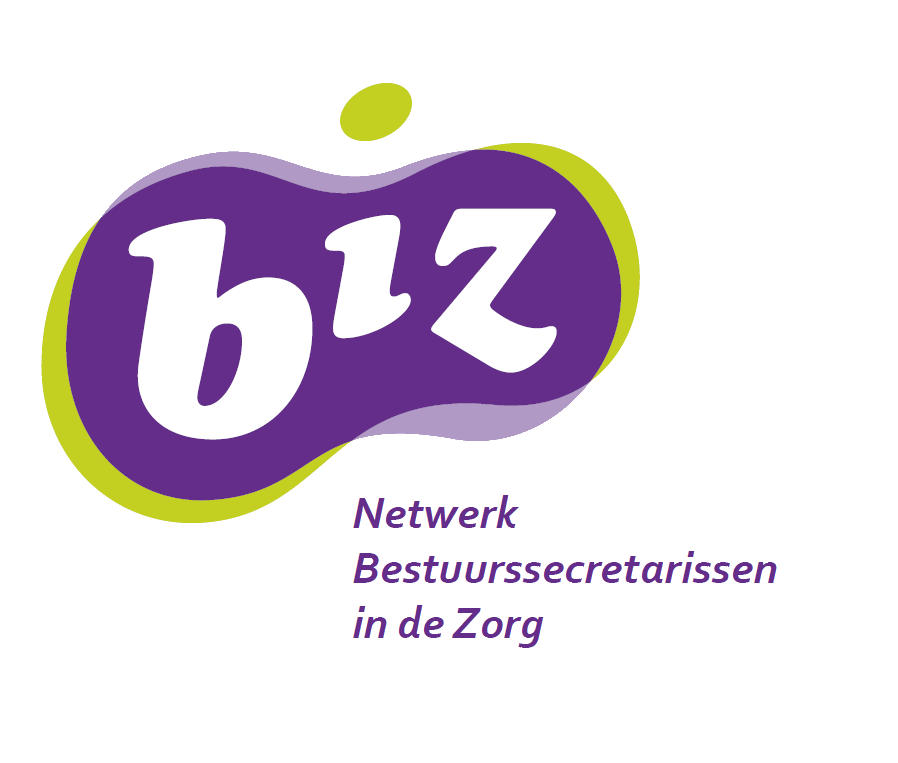 Geacht aspirant lid,Dit is het aanmeldformulier voor het lidmaatschap van het Netwerk van Bestuurssecretarissen In de Zorg (netwerk BIZ).Het gebruik van de gegevens en informatie is tweeledig:Om te bepalen of u in aanmerking komt voor het lidmaatschap BIZ.Een deel van de informatie wordt gepubliceerd bij uw profiel op het beveiligde gedeelte van de leden community. Uiteraard publiceren wij geen privé gegevens.Een lidmaatschap is persoonlijk en niet overdraagbaar.Gaarne dit formulier digitaal invullen. Na invulling kunt u het formulier per e-mail zenden aan: info@netwerkbiz.org . Bij voorbaat dank.Met vriendelijke groet,Anja van KampenBackoffice Netwerk BIZ
info@netwerkbiz.orgAANMELDINGSFORMULIERGereed met invullen? Dan graag zenden aan : info@netwerkbiz.orgNaamNaamAchternaamVoorletter(s)Titel(s)RoepnaamGegevens instellingGegevens instellingNaam instellingSector (svp aanvinken wat van toepassing is)O GGZ     O VVT     O JZ        O ZHS    O 1e LIJNO GZ        O ZBC     O REV    O GC      O OverigOmvang instelling (aantal medewerkers)AdresPostcode en PlaatsPostbusPostcode en PlaatsMobiel nummerE-mailadresWebsiteFunctieFunctieFunctiebenamingPlaats in organisatie (aan wie rapporteert u?)Zijn er meerdere (bestuur)secretarissen in de organisatie werkzaam? Zo ja, gaarne toelichten.Werkzaam sindsWerkzaam op basis vanDienstverband/ Interim Hoofdtaken (bijv. juridisch- advies- beleidswerk, voorlichting, etc.)MentorMentorHeeft behoefte aan een mentorJa / NeeIs bereid als mentor te fungerenJa / NeeHeeft interesse in het (meehelpen) organiseren van een BIZ-activiteitJa / NeePrivéPrivéE-mailadresContributie en lidmaatschap per 2024Contributie en lidmaatschap per 2024Per jaar€ 130,00Toelating van 01-07 t/m 31-12€   65,00Het lidmaatschap is persoonlijk en niet overdraagbaarOpzeggen lidmaatschap uiterlijk 15 december lopend jaarHet lidmaatschap is persoonlijk en niet overdraagbaarOpzeggen lidmaatschap uiterlijk 15 december lopend jaar